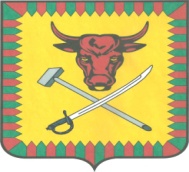 СОВЕТ МУНИЦИПАЛЬНОГО РАЙОНА«ЧИТИНСКИЙ РАЙОН»РЕШЕНИЕ   «__28_» декабря 2021 года                                                                                               №_450_ г. ЧитаОб утверждении структуры и схемы управления  Администрации муниципального района «Читинский район»В соответствии с ч.8 ст.37 Федерального закона от 06 октября 2003 года №131-ФЗ «Об общих принципах организации местного самоуправления в Российской Федерации», Законом Забайкальского края от 20 мая 2009 года №192-ЗЗК «О реестре должностей муниципальной службы в Забайкальском крае», ст.25, ст.32 Устава муниципального района «Читинский район», Совет муниципального района «Читинский район» РЕШИЛУтвердить прилагаемую структуру администрации муниципального района «Читинский район».Утвердить прилагаемую схему управления администрации муниципального района «Читинский район».Считать утратившим силу решение Совета муниципального района «Читинский район» от 08.11.2013 г. №23 «Об утверждении структуры администрации муниципального района «Читинский район» в новой редакции».      Настоящее решение Совета вступает в силу с момента его официального опубликования (обнародования).Глава муниципального района«Читинский район»                                                                           В.Ю. Машуков